АДМИНИСТРАЦИЯ ВАСЮРИНСКОГО СЕЛЬСКОГО ПОСЕЛЕНИЯ ДИНСКОГО РАЙОНА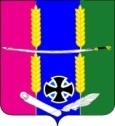 ПОСТАНОВЛЕНИЕот 11.01.2024							        			 № 03станица Васюринская  Об утверждении перечня объектов, в отношении которых планируется заключение концессионных соглашений в 2024 годуВ соответствии с Федеральным законом от 6 октября 2003 № 131-ФЗ «Об общих принципах организации местного самоуправления в Российской Федерации», Федеральным законом от 21 июля 2005 № 115-ФЗ «О концессионных соглашениях», руководствуясь решением Совета Васюринского сельского поселения Динского района от 21 ноября 2019 № 17 «Об утверждении Положения о порядке управления и распоряжения объектами муниципальной собственности Васюринского сельского поселения Динского района», Уставом Васюринского сельского поселения Динского района, п о с т а н о в л я ю:1. Утвердить перечень объектов, в отношении которых планируется заключение концессионных соглашений в 2024 году(прилагается).2. Отделу жилищно-коммунального хозяйства Васюринского сельского поселения (Коротаев) разместить настоящее постановление на официальном сайте Российской Федерации в информационно-телекоммуникационной сети «Интернет» для размещения информации о проведении торгов www.torgi.gov.ru.3. Общему отделу администрации Васюринского сельского поселения (Дзыбова) настоящее постановление разместить на официальном сайте Васюринского сельского поселения Динского района www.vasyurinskaya.ru.4. Контроль за выполнением настоящего постановления оставляю за собой.5. Настоящее постановление вступает в силу со дня его подписания.Исполняющий обязанностиглавы Васюринского  сельского поселения				                                	С.И.БутенкоПриложение № 1к постановлению администрацииВасюринского сельского поселения от ___________ № __________Перечень объектов, в отношении которых планируется заключение концессионных соглашений в 2024 годуГлавный специалист отдела ЖКХадминистрации Васюринского сельского поселения															Н.А.ФоминаЛИСТ СОГЛАСОВАНИЯпроекта постановления администрации Васюринского сельского поселения Динского района от ____________________№ ________ «Об утверждении перечня объектов, в отношении которых планируется заключение концессионных соглашений в 2024 году»Проект подготовлен и внесен:Главный специалист отдела ЖКХ администрации Васюринского сельского поселения					                         Н.А. ФоминаПроект согласовал:Начальник отдела ЖКХ администрации Васюринскогосельского поселения							     В.И. КоротаевНачальник общего отдела  					администрации Васюринскогосельского поселения							    З.К. Дзыбова№ п/пНаименование объектаАдресКадастровый номерФизические характеристикиВид работ в рамках концессионного соглашения (создание и (или) реконструкция) управление1Установка блочного ГРП-6 по ул.Карла Маркса и газопровод низкого давления от ГРП-6 до ул.Новой353225, Краснодарский край, Динской район, ст. Васюринская, Северная, 17123:07:0000000:4263264 муправление2Распределительные газопроводы среднего и низкого давления и ПГБ-3353225, Российская Федерация, Краснодарский край, Динской муниципальный район, Васюринское сельское поселение, станица Васюринская, в границах улиц Западной, Редутской, Кирпичной, Красноармейской, Набережной, Кубанской, Московской23:07:0000000:34464714 муправление3Подводящий газопровод к блочно-модульной котельной353225, Краснодарский край, Динской район, ст. Васюринская23:07:0000000427539 муправление4Реконструкция водоснабжения ст. Васюринской, Динского района – 1-очередь строительства353225, Краснодарский край, Динской район, ст. Васюринская, ул Северная, ул. Розы Люксембург, ул. Железнодорожная, ул. Луначарского, ул. Ивко, ул. Ставского23:07:0000000:27889750, 2011 годауправление5Реконструкция водоснабжения ст. Васюринской Динского района. 2 очередь строительства353225, Российская Федерация, Краснодарский край, Динской муниципальный район, Васюринское сельское поселение, станица Васюринская, в границах улиц Ленина, Северная, Чапаева, Луначарского, Калинина, Новая, Западная, Редутская23:07:0000000:389010185 муправление6Реконструкция водоснабжения ст. Васюринской. 3-я очередь строительства353225, Российская Федерация, Краснодарский край, Динской муниципальный район, Васюринское сельское поселение, станица Васюринская, в границах улиц Новая от улицы Октябрьской до улицы Жилинского, улица Восточная от улицы Железнодорожная до улицы Кирпичная, улица Жилинского от улицы Новая до улицы Хлеборобная, переулок Хадыженский от улицы Жилинского до улицы Луначарского, улица Кропоткина от улицы Новая до улицы Спартаковская, улица Железнодорожная от переулка Северный до улицы Карла Маркса, улица Суворова от улицы Октябрьская до улицы Кропоткина, улица Ульяновская от улицы Интернациональная до улицы Спартаковская, улица Спартаковская от улицы Ульяновская до улицы Кропоткина, улица Луначарского от улицы Ивко до улицы Хлеборобная, улица Васюринская от улицы Луначарского до улицы Новая, улица Интернациональная от улицы Садовая до улицы Выгонная23:07:0000000:338714777 муправление7Водопровод к жилым домам № 1, № 2, № 3353225, Краснодарский край, Динской район, станица Васюринская, район ж/д станции23:07:0000000:383675,2 мреконструкция8Здание конторы353225, Краснодарский край, Динской район, ст. Васюринская, ул. Матвеевская, 56 А23:07:1101043:6160 кв.м.реконструкция9Здание электроподстанции на очистных353225, Краснодарский край, Динской район, Васюринское сельское поселение, автодорога Темрюк-Краснодар-Кропоткин, промзона №11/123:07:0000000:398425 кв.м.реконструкция10Здание очистных сооружений353225, Краснодарский край, Динской район, Васюринское сельское поселение, автодорога Темрюк-Краснодар-Кропоткин, промзона №11/123:07:0000000:2585208 кв.мреконструкция11Ливневый пруд-отстойник353225, Краснодарский край, Динской район, Васюринское сельское поселение, автодорога Темрюк-Краснодар-Кропоткин, промзона №11/123:07:0000000:25952000 кв.мреконструкция12Пруд накопитель353225, Краснодарский край, Динской район, Васюринское сельское поселение, автодорога Темрюк-Краснодар-Кропоткин, промзона №11/123:07:0000000:2599157838 кв.мреконструкция13Иловая площадка353225, Краснодарский край, Динской район, Васюринское сельское поселение, автодорога Темрюк-Краснодар-Кропоткин, промзона №11/123:07:0000000:25842500 кв.муправление14Иловая площадка353225, Краснодарский край, Динской район, Васюринское сельское поселение, автодорога Темрюк-Краснодар-Кропоткин, промзона №11/123:07:0000000:25942500 кв.муправление15Трубопровод напорной канализации353225, Краснодарский край, Динской район, ст. Васюринская23:07:0000000:26945000 м.реконструкция16Дорога к очистным сооружениям353225, Краснодарский край, Динской район, Васюринское сельское поселение, автодорога Темрюк-Краснодар-Кропоткин, промзона №11/1-123:07:0000000:2591500 мреконструкция17Здание канализационной насосной станции353225, Краснодарский край, Динской район, ст. Васюринская, ул. Ставского, 52г23:07:0000000:258360 кв.мреконструкция18Здание канализационной насосной станции №1353225, Краснодарский край, Динской район, ст. Васюринская, ул. Железнодорожная, 43а23:07:0000000:257860 кв.мреконструкция19Здание канализационной насосной станции №2353225, Краснодарский край, Динской район, ст. Васюринская, ул. Комсомольская, 62 г23:07:0000000:258664 кв.мреконструкция20Здание канализационной насосной станции 353225, Краснодарский край, Динской район, ст. Васюринская, ул. Северная, 72а23:05:0000000:107460 кв.муправление21Канализационные сети353225, Краснодарский край, Динской район, ст. Васюринская,23:07:0000000:269224695 муправление22Водоснабжение с водозабором353225, Краснодарский край, Динской район, ст. Васюринская, пер. Северный, 10б23:07:1101046:85333 кв.муправление23Башня водозабора353225, Краснодарский край, Динской район, ст. Васюринская, ул. Железнодорожная, 78а23:07:1101041:10669 кв.мреконструкция24Канализационный трубопровод353225, Краснодарский край, Динской район, ст. Васюринская23:07:0000000:26936482 мреконструкция25Водопроводные сети, 1968353225, Краснодарский край, Динской район, ст. Васюринская,23:07:0000000:4157 44768 мреконструкция26Артскважина №5, 1986353225, Краснодарский край, Динской район, ст. Васюринская, пер. Северный, 10б23:07:1101046:8125 кв.мреконструкция27Артскважина №2,1970353225, Краснодарский край, Динской район, ст. Васюринская, Железнодорожная, 78а23:07:1101041:106925 кв.мреконструкция28Артскважина № 1, 1970353225, Краснодарский край, Динской район, ст. Васюринская, ул. Железнодорожная23:07:0000000:260325 кв.мреконструкция29Напорные сети водоотведения из пруда накопителя353225, Краснодарский край, Динской район, ст. Васюринская, 23:07:0000000:4227протяженность 5827 м, 1990 годареконструкция30Напорные сети водоотведения353225, Краснодарский край, Динской район, ст. Васюринская 23:07:0000000:4219протяженность 3003 м,1986 года постройкиреконструкция31Сети электроснабжения353225, Краснодарский край, Динской район, ст. Васюринская,23:07:0000000:4158протяженность 80 м, 1986 годареконструкция32Канализационные сети 353225, Краснодарский край, Динской район, ст. Васюринская, 40 лет победы23:07:0000000:4164протяженность 613 м, 1986 годареконструкция33Распределительные газопроводы среднего и низкого давления и ПГБ-10 353225, Российская Федерация, Краснодарский край, Динской муниципальный район, Васюринское сельское поселение, станица Васюринская, ул. Комсомольская, ул. Северная, ул. Васюринская, ул. Суворова, ул. Новая, ул. Молодежная, ул. Хлеборобная23:07:0000000:39417965 муправление